AKCJA-ZBIERAMY DLA AZORKÓW Z OBORNIK – termin listopad 2021rW miesiącu listopadzie włączyliśmy się w akcję pomocy zwierzakom w  Schronisku Azorek w ObornikachDzieci przynosiły koce, legowiska, zabawki i tak ważną karmę. Cieszy Nas, że w naszej szkole dzieciom nie jest obojętny los zwierząt. 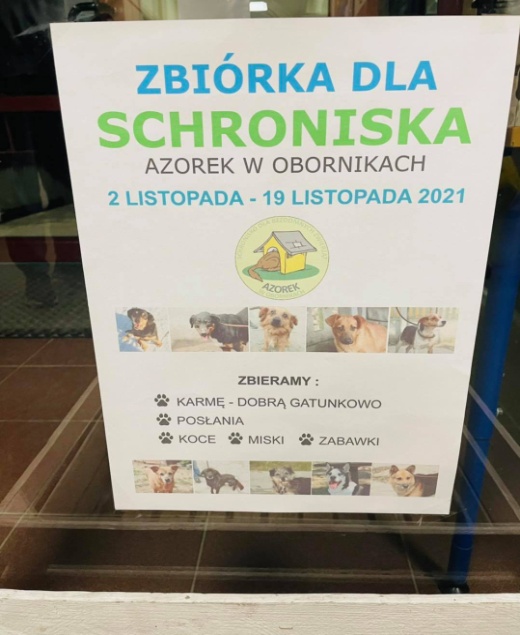 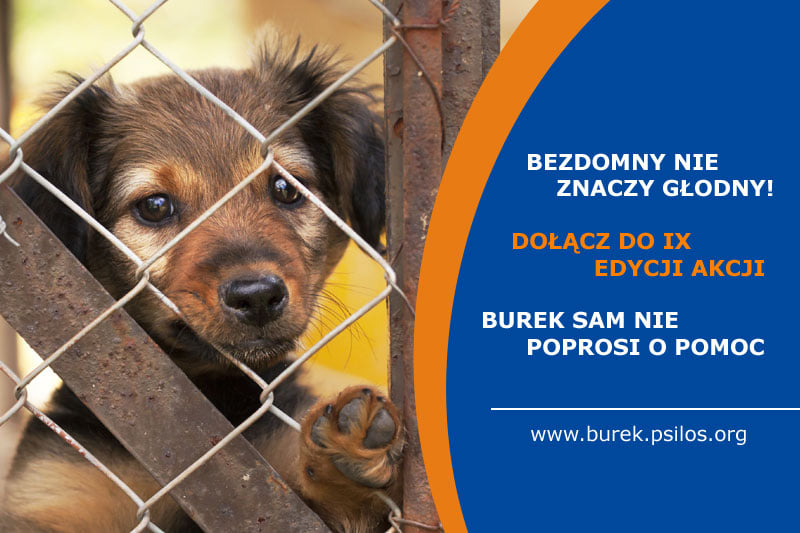 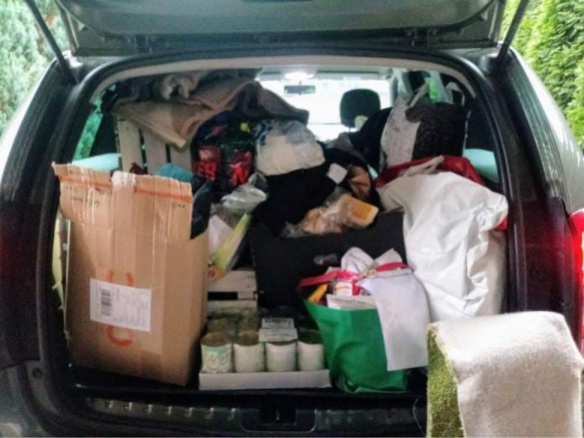 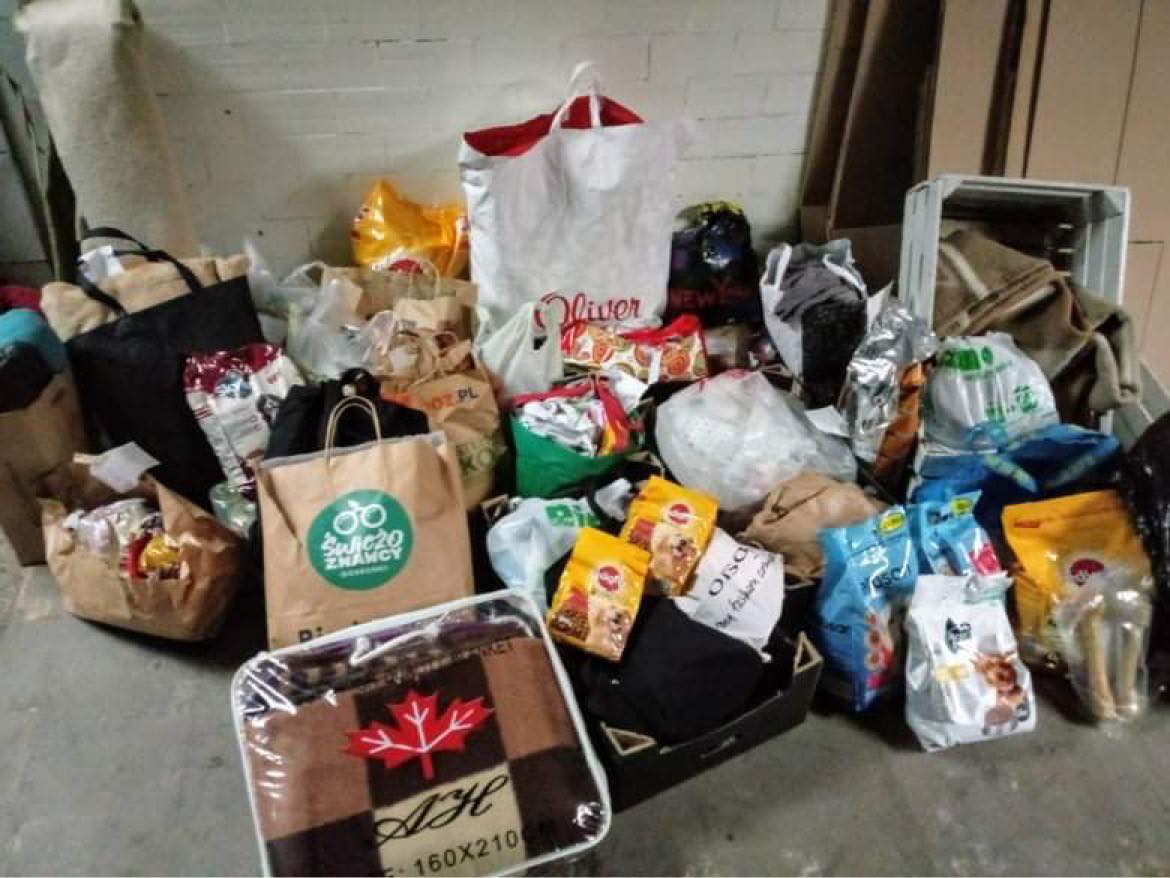 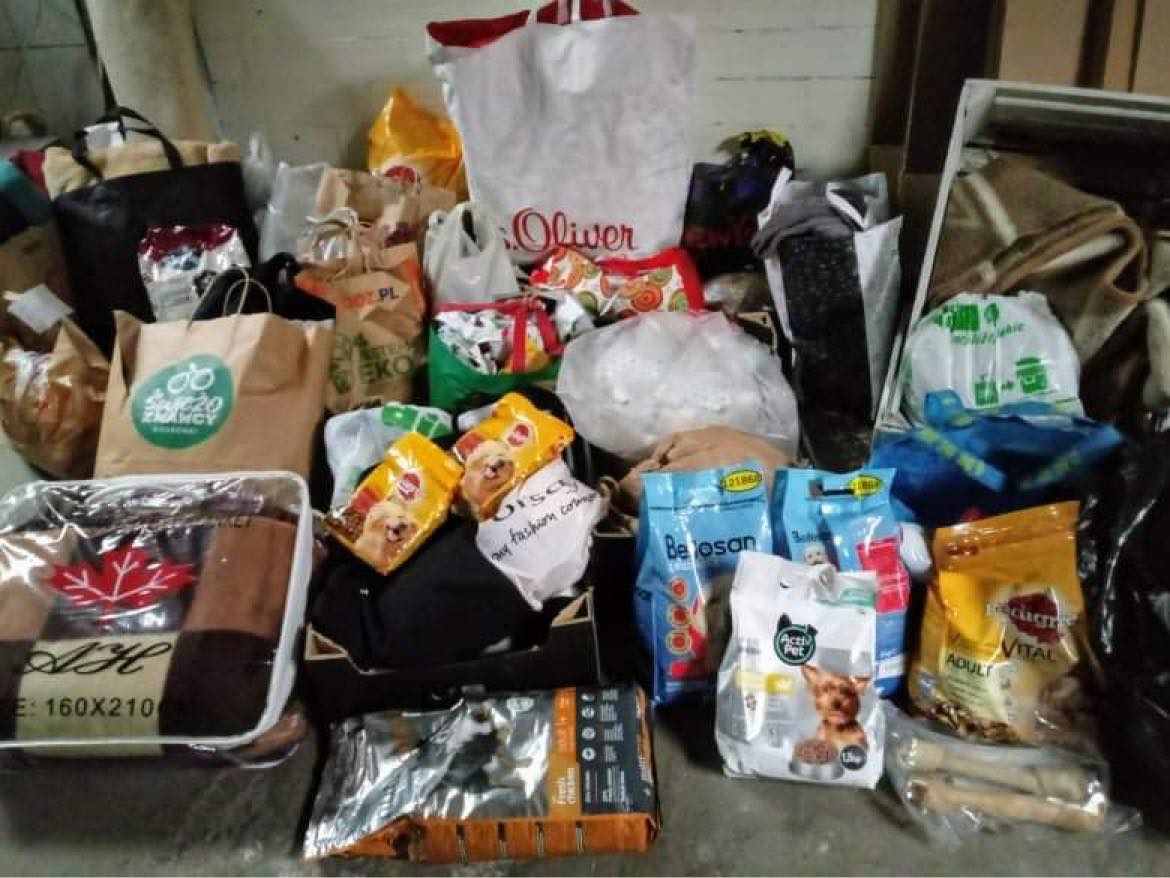 Wszystkim zaangażowanym serdecznie DZIĘKUJEMY